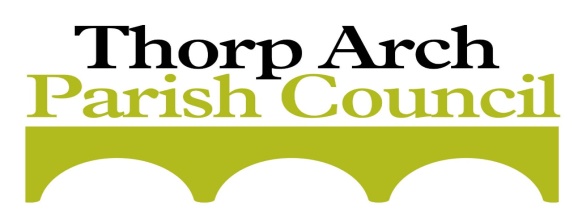    DRAFT MINUTES OF THE MEETING OF THORP ARCH PARISH COUNCIL held at ALL SAINTS CHURCH ON MONDAY 10th JUNE 2019 7.00pm  PRESENT: Councillors:  J. Richardson (JR) Chair, Andrew Rodger (AR) Steve O’Loughlin (SOL), Emma Shellard (ES)IN ATTENDANCE:  Tina WormleyOTHERS: Ward Cllr Norma Harrington (NH)Signed ………………………………………………..				Date………………………..Chairman Appendix 1Other156PUBLIC REPRESENTATIONS                                                                                         None157TO APPROVE APOLOGIES FOR ABSENCE None158POLICE REPORTNo crimes reported for March.Other news: There were 47 crimes in March for the whole of Wetherby ward, 12 of these were burglary residential. There were 40 crimes in Harewood ward, 16 of these were burglary residential.159DECLARATIONS OF INTEREST and CONSIDERATION of DISPENSATIONS None.160TO APPROVE the MINUTES of the last MEETING  The minutes of the meeting held on Wednesday 8th May 2019 were accepted as a true record and signed by the Chairman. 161CORRESPONDENCEEmail from resident re overgrown hedges on Walton Road162FINANCEPayment of accounts authorisedBalances and receipts noted.Bank reconciliation circulated and agreed.The next Finance sub committee will be held on Monday 24th June 6.00pm.163PARISH DEVELOPMENT MATTERS Site Allocation Plan (SAP) – It is expected that all main modifications will be adopted. SAP likely to be in place this summer. Homes England (HE) – The Planning application (18/07278/FU) for 26 dwellings was reported to the Plans Panel meeting on 16th May where the Panel resolved to accept the officer recommendation to approve the application, subject to the completion of a Section 106 Agreement. Agreed to write to the Planning Officer to seek further clarification regarding progress and final decision.   No further information re application 17/07970 for 119 houses.   Fenced off land at Thorp Arch Grange – The information requested by LCC Legal Services has been sent.  JR to telephone the solicitor in charge of the case regarding an update.PC Claim for title through Adverse Possession at North Lodge – Awaiting confirmation from land registry re possessory title.Leeds United Football Club (LUFC) –Next meeting with Angus Kinnear from LUFC will be held on 9th August.Planning applications – A request from the previous Neighbourhood Plan team to consider all planning applications on behalf of the PC, was not accepted. Cllrs are confident they can deal with planning applications and ensure they are in line with the NP. Clerk to write to the resident.  JR   JR  SOL Clerk164PLANNING   See Appendix 1 for a. and b.Applications.Decisions and enforcements.Agreed to attend the appeal against non-determination Ref: 18/06838/FU – Thorp Arch Grange, Walton Road – First floor office     AR165PARISH PROJECTSThe Green – Awaiting work to the lawn on The Green    SOL166ORGANISATIONAL MATTERSTree Works – Tree works now completed.Clerk’s Appraisal – Resolved to increase Clerks scale one point.167INFRASTRUCTUREHighways and footpaths – Nothing to report.SIDs – Walton Road SID still not working.  AR to meet with engineers from Highways. Agreed to withhold payment until it is working.20 mph Speed limit Zones – Still awaiting feedback from LCC. Consultation period closes at the end of June.    AR      AR168COMMUNITY PARTICIPATIONBenches – ES reported that the contractor suggested it would be cost effective to replace the benches rather than refurbish.  SOL to source further quotes before considering replacement.Victorian water pump – The Village Society wish to locate Victorian Pump on the site of the phone box.  PC support the idea.Charity fruit and veg stall on the Lower Green – A request from a resident to hold a stall on The Green was supported by the PC.  Funds raised will be donated the Lifeboat Charity.  JR to liaise with residents at the Lower Green.Overgrown trees/shrubs on The Village – SOL to visit addresses where resident trees/shrubs are causing an obstruction or overhanging the pavements on The Village.Email from resident re traffic at the bridge – A suggestion from a resident to withhold traffic and make it pedestrian only was discussed.  The PC do not support the proposal and have no responsibilities or control over the bridge.    ES   SOL    JR  SOL169MINOR ITEMS and ITEMS FOR NEXT AGENDAItems for the agenda to be forwarded to the Clerk up to one week before the meeting.170CLOSUREThere being no further business, the Chairman declared the meeting closed at 9.00pm. The next meeting will be held on Monday 8th July 2019 – 7.00 at All Saints Church. Planning Applications Planning Applications Planning Applications Planning Applications Planning Applications Planning Applications Planning ApplicationsApplication NumberAddressAddressDescriptionDescriptionDecisionDecisionRef: 19/01941/CONDLeeds United Training GroundLeeds United Training GroundConsent, agreement or approval required by condition 3 of Planning Application 18/05712/FU –Consent, agreement or approval required by condition 3 of Planning Application 18/05712/FU –ApprovedApprovedRef: 19/01748/LIThorp Arch HallThorp Arch HallListed building application to carry out alterations involving relocation of oil tankListed building application to carry out alterations involving relocation of oil tankApprovedApprovedRef: 19/01741/FU 4 Mulberry Garth 4 Mulberry Garth Amendment to application 17/08135/FU for the addition of an en-suite windowAmendment to application 17/08135/FU for the addition of an en-suite windowApprovedApprovedRef: 19/00350/FU –Avenue E West, Thorp Arch Estate Avenue E West, Thorp Arch Estate Three detached kiosk units - Thorp Arch Waste Water Treatment WorksThree detached kiosk units - Thorp Arch Waste Water Treatment WorksApprovedApprovedRef: 18/06838/FU Thorp Arch Grange, Walton RoadThorp Arch Grange, Walton RoadFirst floor office – Appeal against non-determinationFirst floor office – Appeal against non-determinationPC to attend the appealPC to attend the appealRef: 19/03117/FU 17 Thorp Arch Park17 Thorp Arch ParkPart two storey and part single storey extension to front and side, alterations to doors and windows; Gates and Railings to front Part two storey and part single storey extension to front and side, alterations to doors and windows; Gates and Railings to front NeutralNeutralRef: 19/03438/TRNa Duka – The GreenNa Duka – The GreenT1 Holly - Fell due to leaning growth and damage to outbuilding T2 Ash - Fell due to excessive shading and leaning onto neighbouring fence T1 Holly - Fell due to leaning growth and damage to outbuilding T2 Ash - Fell due to excessive shading and leaning onto neighbouring fence Accept Tree Officer’s decisionAccept Tree Officer’s decisionPlanning EnforcementsPlanning EnforcementsPlanning EnforcementsPlanning EnforcementsPlanning EnforcementsPlanning EnforcementsCase NumberCase NumberAddressDate Received by LCCCurrent Status (new actions in red)Current Status (new actions in red)None                                                      None                                                      None                                                      None                                                      None                                                      None                                                      